MARYLAND DEPARTMENT OF THE ENVIRONMENT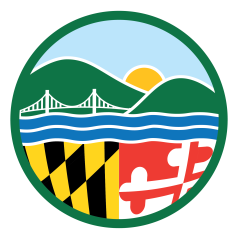 1800 Washington Boulevard      410-537-3000  1-800-633-6101WATER AND/OR SEWERAGE CONSTRUCTION PERMIT APPLICATIONGENERAL INFORMATIONProject Name:	     Project Location:       	County	                                             (Identify the intersection of the nearest streets and/or major highways)Project Owner’s Name:       	Phone:	     	Address:       	Zip:	                                               (An invoice for the application fee will be mailed to this address)Permittee’s Name (legal permit holder):       	Address:       	Zip:	                                                               (Permits will be mailed to this address)Design Engineer/Contact Person:       	Phone:	     This project is consistent with the       County Water and Sewerage Comprehensive Plan:	Service Category W-     /S-     : Map/Page No.      .FINANCIAL MANAGEMENT PLANAre water and/or sewerage facilities to be turned over to a public entity upon completion of construction?	Yes:  Name of Public Entity:       	Signature of Official: ___________________________        Title:  _______________________________	No: A Financial Management Plan (FMP) is required.The FMP Form will be forwarded to the project owner along with an acknowledgement letter upon receipt of the application package.New and extended/expanded sewerage system will also be required to submit a Financial Statement (FS), which will include a balance sheet and income statements for the past three years or since the business inception if it is less than three years.  BASIC DESIGN DATA	Residential Dwelling Units	Population Equivalent:	     	Commercial/Industrial Buildings	Population Equivalent:	     	The design must comply with COMAR 26.08.04.04C(2), Special Requirements for Shellfish Harvesting Waters – Treatment, and MDE’s Design Guidelines for Wastewater Pumping Stations for the Protection of Shellfish Waters and Swimming Waters – Effective 6/1/96 (Mark ‘Yes’ or ‘N/A’ in the bracket)Projected Water Consumption:       gpd based on       gpcd.      Water Treatment Plant will supply water.Projected Wastewater Flow:       gpd based on       gpcd.      Wastewater Treatment Plant will receive wastewater.Please continue to complete the information on the next page(2)APPLICATION FEE ASSESSMENT	Items	Fee Assessed      feet of water mains (diameter > 15”)		$____________      mgd of water pumping station		$____________      mgd of water treatment plant		$____________      feet of gravity sewers (diameter > 15”)		$____________      feet of force main		$____________      mgd of wastewater pumping station		$____________      mgd of wastewater treatment plant		$____________One-year Permit Extension (Permit No. __________________)		$____________Design Revisions (Permit No. ________________		$____________Other (specify): ___________________________________		$____________                                                                    Total Fee		$____________GOVERNMENT WAIVER OF PERMIT APPLICATION FEEIf this project is more than 50% funded by a Local, State or Federal governmental entity at the time of construction, the permit application fee is waived.The request for the permit application fee waiver is made by:_________________________________________________	____________________               Signature of Authorized Government Official	                    Date_________________________________________________	________________________                                 Name (please print)                                                                                       TitleCERTIFICATION OF PERMIT APPLICATIONTo the best of my knowledge, I certify that the above information is true and accurate, and the related water and/or sewerage facilities have adequate capacity for this project._________________________________________________	________________________                      Signature of Owner/Agent	                     DateINSTRUCTION FOR PERMIT APPLICATION PACKAGE SUBMISSIONThe permit application package, including plans and/or specification and application form, shall be mailed to the following address:	Maryland Department of the Environment	1800 Washington Boulevard	Engineering and Capital Projects Program	Office of Budget and Infrastructure Financing	Baltimore, Maryland 21230	Attention:	Jeffrey Sheppard, ECPP PermitsDo not send the permit application fee along with permit application package.An invoice for the permit application fee will be mailed to the project owner along with an acknowledgement letter upon receipt of the permit application package.